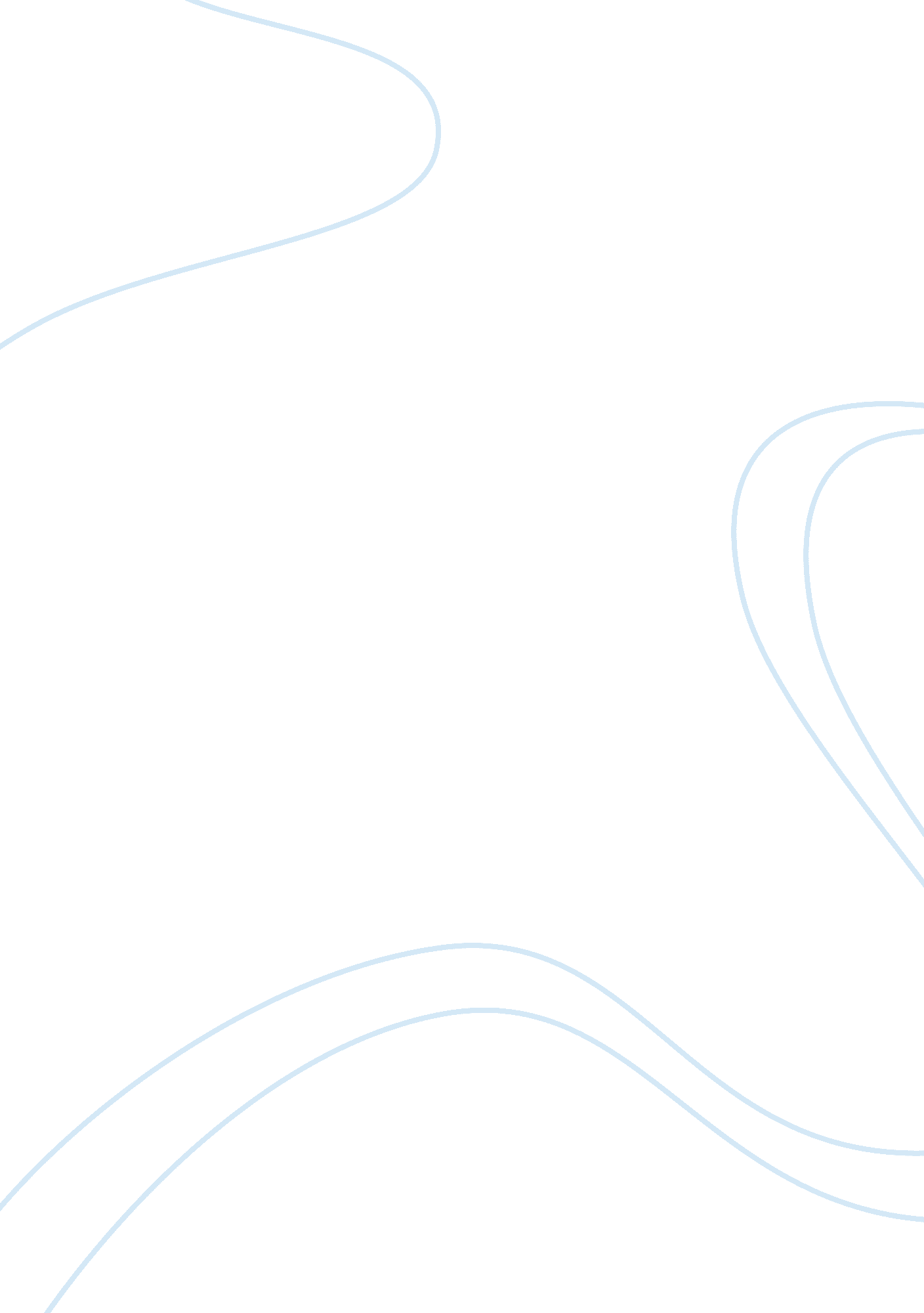 The mid-nineteenth through the early twentieth century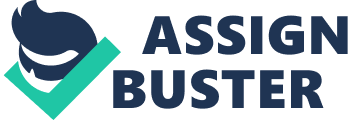 13 June Assignment Over the years, as human beings have been able to develop their minds and thought processes, development has witnessed a whole new era of growth in the fields of science, religion, politics etc. All these aspects have helped in understanding the study of humanity better, and have helped in the human search and meaning of life and the living. Authors and philosophers like Darwin, Marx, Freud, Nietzsche and Dostoevsky have made an impact in shaping events that have made a transition into the nineteenth and twentieth century. Scientific development forms the backbone of the modern world; however, progress in science was only possible at the hands of progress in the field of thinking, no matter what kind of thinking the same might be. Darwin popularized and brought to light the evolution of life and how man has been able to survive on this planet since times immemorial; it is thus the basis of his theories that have formed the base for thinking and providing a platform to comprehend the kind of development that was brought upon the world in order to help it reach where it is today. The conversion that the world has witnessed over the years is only due to the cultural and historical past that it is able to fall back upon; events and incidents that have been discussed by these very philosophers and thinkers. Marx framed political policies and brought to light the kind of turmoil that heavy duty politics may bring upon a person’s life. He has been able to throw light upon the scenarios taking place in the Americas, Middle East as well as many parts of Europe and Asia, on the basis of which people have been able to base and evolve their thinking. Dostoevsky’s literature has helped people to understand and establish supremacy over how science is important for succeeding in philosophical changes, and vice versa. No man will be able to progress in his personal thinking if he does not give way to an open mind waiting eagerly to learn about developments that might take place in the future. Freud talked about the mind and sub conscious levels of a human being and how the same helped in people thinking about things that they might not wish deliberately to think about on a very obvious level of their thought process. However, when tapped, this very latent energy and thinking helps people to think about the future and achieve success thereafter. In conclusion, science and philosophical thinking go hand in hand as seen in the works of the thinkers and philosophers mentioned above; they have been able to provide a profound insight into science and development only because of their ability to be able to transgress into the twentieth century with an open mind that was ready to take on the future. Their ability to be able to understand fully well these very aspects of science and development helped philosophical thought to grow and envelope itself better onto human beings and the society that they live clasped within. Works Cited " DARWIN, MARX, FREUD: THE FOUNDATIONS OF THE HUMAN SCIENCES." The Human Nature Review Edited by Ian Pitchford and Robert M. Young. Web. 13 June 2011. . Lecture 22: A Century of Trauma  Lecture 23: The Quantum Leap 